Bewerbungsfragebogen 2019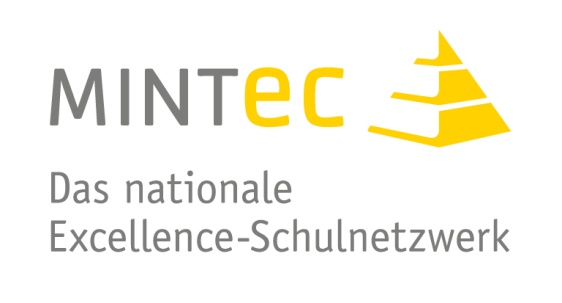 Anwartschaft auf MitgliedschaftWir sind MINT-EC-Schule im Status der Anwartschaft seit dem Jahr:      *Bitte stellen Sie in einer Anlage die Fächerkombinationen des MINT-Kollegiums (anonymisiert) zusammen.Falls Sie über einen naturwissenschaftlichen oder naturwissenschaftlich-technologischen Ausbildungszweig verfügen, nennen Sie bitte den prozentualen Anteil der Schülerinnen und Schüler in diesem Zweig (bezogen auf die Schülerzahl in den relevanten Jahrgangsstufen):     %Mit dem Einreichen der Bewerbungsunterlagen erklären Sie sich mit der MINT-EC-Datenschutzerklärung (www.mint-ec.de/datenschutz/) einverstanden.Bitte beachten Sie vor Bearbeitung des Fragebogens diese wichtigen Hinweise!Bewerbungsfrist: 1. Mai 2019Zwingend einzuhaltende Formalia:Schrifttyp: Calibri Schriftgrad: 11 ptZeilenabstand: 1,15-zeilig im TextAbsatzabstand vor: 6 pt; nach: 0 ptAusrichtung: linksbündigSeitenränder: links 2,5 cm, rechts 2,5 cm, oben 2,5 cm, unten 2 cm (Tabellen sind von der Regelung ausgenommen)Anmerkung: Wir haben auf das Einfügen von Textfeldern verzichtet, um Ihnen die Bearbeitung des Dokuments zu erleichtern. Die Felder „Bitte fügen Sie hier Ihre Antworten ein!“ sind als Platzhalter für Ihre Antworten zu interpretieren. Ein Textrahmen ist nicht zwingend erforderlich. Wenn Sie den Textrahmen entfernen, dann kennzeichnen Sie bitte deutlich den Beginn der jeweils folgenden Frage im Bewerbungsbogen (z. B. durch Seitenumbruch oder genügend Abschnittsabstand).Informationen zum Fragebogen:Der Bewerbungsbogen besteht aus 11 Bereichen: Auflagen aus dem GutachtenNetzwerkaktivitätenVeränderungen seit der MINT-EC-AnwartschaftInterne Kommunikation von MINT-EC-AngebotenÖffentlichkeitsarbeitLeuchtturmcharakterFächerangebot / Curriculum / AbiturprüfungenWettbewerbe aus dem MINT-BereichKonzepte zur Motivation und Förderung im MINT-Bereich (nur auszufüllen, wenn es Auflagen zum Themenbereich gab)Kooperationen (nur auszufüllen, wenn es Auflagen zum Themenbereich gab)Sonstige AnmerkungenBeim überwiegenden Teil der Fragen ist es Ihnen möglich, ergänzende Angaben zu machen. Wir möchten Sie bitten, diese prägnant und kompakt zu formulieren und möglichst auf Anlagen zu verzichten. Sie können insgesamt vier Seiten Anlagen zusätzlich zum ausgefüllten Fragebogen einreichen. Allerhöchstens werden wir vier einzelne Blätter an die Jury weitergeben können. Sollten Sie mehr Seiten einreichen, können wir nicht selektieren, sondern reichen die ersten vier Seiten weiter.Bitte beachten Sie, dass zum Ausfüllen des Fragebogens eventuell Makros aktiviert werden müssen.Die Aufnahmekriterien, an denen sich die Juroren orientieren, sind der Homepage zu entnehmen: https://www.mint-ec.de/schulnetzwerk/bewerben-neubewerbung-anwaerter-wiederzertifizierung/anwaerter-kriterien/.Bitte reichen Sie die Bewerbung als PDF oder als Word-Version über unser MINT-EC-Portal ein. Eine Unterschrift ist im elektronischen Dokument nicht erforderlich.Des Weiteren senden Sie bitte zwei gedruckte unterschriebene Exemplare postalisch an: MINT-EC e. V., Dr. Ulrike Tesch, Am Borsigturm 15, 13507 Berlin.Bitte lesen Sie sich den Fragebogen zur Bewerbung zunächst in Ruhe durch und vermeiden Sie nach Möglichkeit Redundanzen. Nutzen Sie Verweise auf Inhalte, die in der Bewerbung an anderer Stelle ausführlicher dargestellt sind. Die Qualität der Bewerbung und nicht die Quantität steht im Vordergrund. Generell ist darauf zu achten, die Fragen zu beantworten! Sie erleichtern so die Arbeit der Jury und erhöhen die Chancen auf eine erfolgreiche Bewerbung. Gehen Sie – besonders bei den Auflagen aus dem Gutachten der letzten Bewerbung – nicht nur auf Ergebnisse, sondern auch auf eingeleitete Maßnahmen ein. Ein Zeichen von Excellence ist der aktive Umgang mit Defiziten, der gleichzeitig auf ein „Qualitätsmanagement der Schule“ verweist. Hilfreich ist es, Defizite und Gegenstrategien zu benennen. Bemerkungen:Nur die Dinge, die Sie aufschreiben, können die Jurymitglieder auch zur Kenntnis nehmen. Ihre Jurygruppe stammt bewusst nicht aus Ihrem Bundesland, daher sind dieser die Neuerungen in Ihrem Bundesland keineswegs geläufig. Bitte bedenken Sie dies, wenn Sie die Arbeit Ihrer Schule beschreiben.Bei weiteren Fragen können Sie sich gern an uns wenden!Ansprechpartnerinnen: Dr. Ulrike Tesch, Tel.: 030 4000 6734, E-Mail: tesch@mint-ec.deFür Bayern: Alexandra Polster, Tel.: 09153 9799919, E-Mail: polster@mint-ec.deAuflagen aus dem GutachtenFühren Sie die einzelnen Punkte auf, die Ihnen als Auflage zur Mitgliedschaft gegeben wurden und stellen Sie an dieser Stelle prägnant aber aussagekräftig dar, was Ihre Schule bezüglich der Auflagen aktiv unternommen hat. Bitte erläutern Sie nur diese Veränderungen in diesem Abschnitt.Sofern Sie Auflagen zu den Themen Angebote zur Motivation und Förderung oder Kooperationen erhalten haben, füllen Sie die jeweils entsprechende Tabelle am Ende dieses Fragebogens  - zusätzlich zu kurzen Erläuterungen an dieser Stelle aus.Hinweis: Bedenken Sie bitte, dass die Veränderungen nur dann angemessen bewertet werden können, wenn Sie diese hier entsprechend darstellen und beschreiben.Bitte fügen Sie hier Ihre Antworten ein!Bitte erläutern Sie mögliche Einschränkungen der MINT-Aktivitäten durch vorhandene Rahmenbedingungen. Hinweis: Sie können Sie sich z. B. auf politisch-rechtliche, ökonomische, technologische, sozio-kulturelle oder auch auf ökologische Faktoren beziehen.Bitte fügen Sie hier Ihre Antworten ein!Netzwerkaktivitäten2a) Teilnahme an VeranstaltungenHaben Schülerinnen und Schüler an MINT-EC-Veranstaltungen teilgenommen, z. B. MINT-EC-Camps? Wenn ja, an welchen?Bitte fügen Sie hier Ihre Antworten ein!Haben Lehrkräfte an Fortbildungen teilgenommen? Wenn ja, an welchen? Bitte fügen Sie hier Ihre Antworten ein!Engagieren sich Lehrkräfte in einem MINT-EC-Themencluster? Wenn ja, in welchem?Bitte fügen Sie hier Ihre Antworten ein!Haben Vertreterinnen oder Vertreter der Schulleitung regelmäßig an der Schulleitertagung teilgenommen? Wenn ja, in welchen Jahren?Bitte fügen Sie hier Ihre Antworten ein!2b) Sonstige NetzwerkaktivitätenWirken Sie an einem institutionalisierten Austausch oder einer engen Zusammenarbeit mit anderen MINT-EC-Schulen mit?Bitte fügen Sie hier Ihre Antworten ein!Haben Sie in den vergangenen Jahren MINT-EC-Veranstaltungen für Schülerinnen und Schüler oder für Lehrkräfte durchgeführt?Bitte fügen Sie hier Ihre Antworten ein!Haben Sie Aktivitäten / Maßnahmen im MINT-EC-Schulnetzwerk für die Zukunft bereits geplant bzw. vorgesehen?Bitte fügen Sie hier Ihre Antworten ein!2c) MINT-EC-ZertifikatHaben Sie sich als Vergabestelle für das MINT-EC Zertifikat angemeldet? Ja NeinWenn nein, nennen Sie bitte den Grund, warum Sie bislang nicht als Vergabestelle angemeldet sind.Bitte fügen Sie hier Ihre Antworten ein!Wenn ja, wie viele MINT-EC-Zertifikate haben Sie im letzten Abiturjahrgang vergeben? Wenn Sie als Vergabestelle angemeldet sind, aber bisher noch keine bzw. im letzten Abiturjahrgang keine MINT-EC-Zertifikate vergeben haben, dann begründen Sie dies bitte.Bitte fügen Sie hier Ihre Antworten ein!Veränderungen seit der MINT-EC-AnwartschaftGibt es weitere signifikante oder herausragende Veränderungen in den letzten zwei Jahren, die insbesondere den MINT-Bereich betreffen? Welche genannten Veränderungen sind auf die Anwartschaft zurückzuführen? Bitte beschreiben Sie dies kurz und prägnant!Bitte fügen Sie hier Ihre Antworten ein!Interne Kommunikation von MINT-EC-AngebotenWie wurden Schülerinnen und Schüler / Eltern / Kollegium über die Anwartschaft als MINT-EC-Schule und die damit verbundenen Möglichkeiten (z. B. Teilnahme an Veranstaltungen und MINT-EC-Zertifikat) informiert?Bitte fügen Sie hier Ihre Antworten ein!ÖffentlichkeitsarbeitWird die Anwartschaft im nationalen Excellence-Schulnetzwerk MINT-EC in der regionalen Öffentlichkeitsarbeit dargestellt? Erfolgt dies über die Presse? Stellen Sie bitte eine Liste mit Beispielartikeln zusammen.Bitte fügen Sie hier Ihre Antworten ein!Welche Veröffentlichungen gab es darüber hinaus aus dem MINT-Bereich bzw. zu MINT-Themen? Bitte listen Sie diese exemplarisch auf.Bitte fügen Sie hier Ihre Antworten ein!Pflegen Sie regelmäßig Ihre Microsite auf dem MINT-EC-Portal, um Ihre Schule für andere sichtbar und auf Ihre Aktivitäten aufmerksam zu machen? Nutzen Sie die Blogfunktion?Bitte fügen Sie hier Ihre Antworten ein!LeuchtturmcharakterGeben Sie Ihre Erfahrungen im MINT-Bereich inner- oder außerhalb des MINT-EC-Schulnetzwerks weiter, z. B. im Rahmen von Fortbildungen oder regionalen Schulveranstaltungen?Bitte fügen Sie hier Ihre Antworten ein!Fächerangebot / Curriculum / AbiturprüfungenBitte markieren Sie alle Spezifika, die auf Ihre Schule zutreffen.In unserem Bundesland wird das Abitur  nach 12 Jahren /  nach 13 Jahren abgelegt. In unserem Bundesland darf nur ein LK ein MINT-Fach sein. In unserem Bundesland gibt es keine LKs mehr. Informatik darf in unserem Bundesland kein LK sein. In unserem Bundesland gibt es keine Differenzierung beim Fächerniveau.Geben Sie bitte an, wie viel Prozent der Schülerinnen und Schüler der vorletzten und letzten Jahrgangsstufe (je nach Bundesland 11/1 und 12/1 oder 12/1 und 13/1) an einem Kurs (ausgenommen Seminare) aus dem MINT-Bereich mit erhöhtem Leistungsniveau bzw. grundlegendem Niveau teilnehmen.Hinweis: Sollten Kurse in Kooperation mit einer Nachbarschule durchgeführt werden, geben Sie bitte nur die Anzahl der eigenen Schülerinnen und Schüler an.Skizzieren Sie bitte die bundeslandspezifischen Besonderheiten der Fächerwahl in der Oberstufe (z. B. Wahlmöglichkeiten bei den Kursen, Stundenzahl pro Kurs) bzw. geben Sie an, falls Kurse in Kooperation mit Nachbarschulen durchgeführt werden.Bitte fügen Sie hier Ihre Antworten ein!Wie ermöglichen Sie Ihren Schülerinnen und Schülern in der Oberstufe die Profilbildung (z. B. Seminare, Profilkurse, Seminarkurse)?Bitte benennen und beschreiben Sie diese Maßnahmen kurz und zeigen Sie die zugehörigen Belegungszahlen auf. Stellen Sie diese Angebote in Relation zu den profilbildenden Angeboten außerhalb des MINT-Bereichs dar. Wird dabei die Breite der MINT-Fächer abgedeckt? Bitte nennen Sie dabei auch die Themen der Angebote.Bitte fügen Sie hier Ihre Antworten ein!Bitte geben Sie im Folgenden an, wie hoch der Anteil der Schülerinnen und Schüler ist, die in den MINT-Fächern eine Abiturprüfung ablegen. Bitte unterscheiden Sie dabei zwischen mündlicher und schriftlicher Prüfung.Bitte beschreiben Sie die länderspezifischen Rahmenbedingungen zur Wahl der Abiturfächer (insbesondere im MINT-Bereich).Bitte fügen Sie hier Ihre Antworten ein!In manchen Bundesländern gibt es eine sogenannte 5. Prüfungskomponente (verpflichtend oder freiwillig). Beschreiben Sie kurz die Situation in Ihrem Bundesland und beziffern Sie gegebenenfalls den MINT-Anteil.Bitte fügen Sie hier Ihre Antworten ein!Werden besondere Lernleistungen im MINT-Bereich als Ersatz einer Abiturprüfungsleistung angefertigt? Ja NeinWenn besondere Lernleistungen im MINT-Bereich als Ersatz einer Abiturprüfungsleistung angefertigt wurden, dann nennen Sie bitte die Anzahl der Arbeiten und die Themen der letzten zwei Jahre. Bitte ordnen Sie den Themen die jeweiligen Fachbereiche zu.Bitte fügen Sie hier Ihre Antworten ein!Wettbewerbe aus dem MINT-BereichWettbewerbe sind auch ein Mittel zur Motivation und Förderung. Wenn ein Wettbewerbskonzept existiert, dann erläutern Sie dieses bitte.Welche Wettbewerbe wählen Sie aus?Wie machen Sie Wettbewerbe bekannt?Wie führen Sie Schülerinnen und Schüler an Wettbewerbe heran? Wie unterstützen Sie diese (evtl. Verweise auf Konzepte zur Motivation und Förderung)?Hinweis: MINT-EC achtet auf Spitzenwettbewerbe, auf Breitenwettbewerbe und auf eine angemessene Quantität.Bitte fügen Sie hier Ihre Antworten ein!Nehmen Schülerinnen und Schüler Ihrer Schule an Wettbewerben teil? Bitte geben Sie für 2017/2018 und 2018/19 die Teilnahme an Wettbewerben an sowie die Anzahl der teilnehmenden Schülerinnen und Schüler, auch wenn hierbei keine Preise erzielt werden konnten. Kennzeichnen Sie bitte, wenn ein Wettbewerb neu eingeführt wurde bzw. im Vergleich zur letzten Bewerbung eine Steigerung erzielt werden konnte.Hinweis: Bitte unterscheiden Sie zwischen Wettbewerben, die in mehreren Runden (8a) ausgetragen werden und sonstigen (8b). Hier sollen auch schulinterne Wettbewerbe aufgeführt werden.8a) Wettbewerbe, die in mehreren Runden ausgetragen werden8b) Sonstige WettbewerbeKonzepte zur Motivation und Förderung im MINT-Bereich (Bitte nur ausfüllen, wenn Konzepte zur Motivation und Förderung eine Auflage waren!)Zeigen Sie bitte deutlich auf, was an Maßnahmen aus der Erstbewerbung / letzten Bewerbung weiter Bestand hat und welche Maßnahmen neu hinzugekommen sind.Nennen Sie Konzepte zur Förderung / Ansprache von speziellen Schülergruppen (z. B. Schülerinnen), die über den normalen Unterricht bzw. die Stundentafel hinausgehen.Gibt es Maßnahmen zur Förderung der Spitze (besonders Begabte) und Maßnahmen zur Förderung der Breite (also der eher durchschnittlich begabten oder gar schwächeren Schüler)?Bitte geben Sie Fächer, Anzahl der teilnehmenden Schülerinnen und Schüler / Lehrkräfte und den Zeitraum an. Wird die Maßnahme regelmäßig durchgeführt oder ist diese einmalig gewesen?Beschreiben Sie kurz Ziel, Inhalt und, sofern möglich, das Ergebnis der einzelnen Konzepte / Maßnahmen.Hinweis: Bedenken Sie bitte, dass die Qualität Ihrer Angebote nur dann angemessen bewertet werden kann, wenn Sie diese hier entsprechend darstellen und beschreiben!) Bitte notieren Sie hier nicht, was nach der Stundentafel ohnehin unterrichtet werden muss, sondern Maßnahmen, die darüber hinausgehen, wie z. B. die JIA, SIA, AGs, Frühstudium, Schüleruni, Tutorien, Kurse zur Wettbewerbsvorbereitung, geteilten Unterricht, gesonderte Aufgaben.Bitte kennzeichnen Sie, ob die Maßnahmen zum Breiten- oder Spitzenangebot zählen.Kooperationen (Bitte nur ausfüllen, wenn Kooperationen eine Auflage waren!)Zeigen Sie bitte deutlich auf, welche Kooperationen aus der Erstbewerbung / letzten Bewerbung weiter Bestand haben und welche Kooperationen neu hinzugekommen sind.Bitte stellen Sie die MINT-Kooperationen dar, sofern diese mehr als einmal stattfinden bzw. als nachhaltige Aktivitäten bezeichnet werden können.Damit meinen wir keine Museumsbesuche, eintägige Werksbesuche, Aktivitäten zur generellen Berufsorientierung oder den Besuch von Infotagen an Universitäten/Hochschulen.Bitte geben Sie Namen des Kooperationspartners, Anzahl der teilnehmenden Schülerinnen und Schüler sowie den Zeitraum des Projekts an.Beschreiben Sie kurz, aber aussagekräftig Ziel, Inhalt und, sofern möglich, Ergebnis der Kooperation. Erläutern Sie in Abschnitt 10d eine Kooperation ausführlicher.Hinweis: Bitte bedenken Sie, dass die Qualität der Zusammenarbeit nur dann entsprechend gewürdigt werden kann, wenn Sie diese hier entsprechend beschreiben!10a) Unternehmen (Bitte nur ausfüllen, wenn Kooperationen eine Auflage waren!)10b) Universitäten / Hochschulen / Forschungseinrichtungen (Bitte nur ausfüllen, wenn Kooperationen eine Auflage waren!)10c) weitere Kooperationspartner / Dritte (Bitte nur ausfüllen, wenn Kooperationen eine Auflage waren!)10d) Erläutern Sie eine Kooperation ausführlicher in Bezug auf Entwicklung, Durchführung und Wirkung (max. 1 Seite, evtl. Verweise / Anhang)(Bitte nur ausfüllen, wenn Kooperationen eine Auflage waren!)Wählen Sie das Projekt aus mit dem Ihrer Meinung nach die jeweilige Zielgruppe am besten erreicht wird und / oder die Ergebnisse aussagekräftig und klar sind.Bitte fügen Sie hier Ihre Antworten ein!Gibt es Ihrerseits etwas, das Sie anmerken oder der MINT-EC-Geschäftsstelle mitteilen möchten?Bitte fügen Sie hier Ihre Antworten ein!SchulnameStraßePLZOrtTelefonnummerBundeslandName der SchulleitungE-Mail-Adresse der SchulleitungName eines/-erAnsprechpartners/-inE-Mail-Adresse eines/-erAnsprechpartners/-inInternetauftrittSchultyp (z. B. Gymnasium)Schwerpunkte/Ausbildungsrichtungen/ProfileAnzahl der Schülerinnenund SchülerAnzahl der LehrkräfteAnzahl der MINT-Lehrkräfte*Datum, OrtUnterschrift und SchulstempelMINT-EC-Zertifikate der Stufe 1 „mit Erfolg“:ANZAHL weiblichANZAHL männlichGESAMT Stufe 1MINT-EC-Zertifikate der Stufe 2 „mit besonderem Erfolg“:ANZAHL weiblichANZAHL männlichGESAMT Stufe 2MINT-EC-Zertifikate der Stufe 3 „mit Auszeichnung“:ANZAHL weiblichANZAHL männlichGESAMT Stufe 32016/20172016/20172017/20182017/20182018/20192018/2019Schülerinnen und Schüler insgesamt in der vorletzten / letzten Jahrgangsstufe (JGS)Schülerinnen und Schüler insgesamt in der vorletzten / letzten Jahrgangsstufe (JGS)vorletzteJGSletzteJGSvorletzteJGSletzteJGSvorletzteJGSletzteJGSSchülerinnen und Schüler insgesamt in der vorletzten / letzten Jahrgangsstufe (JGS)Schülerinnen und Schüler insgesamt in der vorletzten / letzten Jahrgangsstufe (JGS)Mathematikgrundlegendes Niveau= 4h     %     %     %     %     %     %Mathematikgrundlegendes Niveau< 4h     %     %     %     %     %     %Mathematikerhöhtes Niveau≥ 4h     %     %     %     %     %     %Physik grundlegendes Niveau= 4h     %     %     %     %     %     %Physik grundlegendes Niveau< 4h     %     %     %     %     %     %Physik erhöhtes Niveau≥ 4h     %     %     %     %     %     %Chemie grundlegendes Niveau= 4h     %     %     %     %     %     %Chemie grundlegendes Niveau< 4h     %     %     %     %     %     %Chemie erhöhtes Niveau≥ 4h     %     %     %     %     %     %Biologie grundlegendes Niveau= 4h     %     %     %     %     %     %Biologie grundlegendes Niveau< 4h     %     %     %     %     %     %Biologie erhöhtes Niveau≥ 4h     %     %     %     %     %     %2016/20172016/20172017/20182017/20182018/20192018/2019Schülerinnen und Schüler insgesamt in der vorletzten / letzten Jahrgangsstufe (JGS)Schülerinnen und Schüler insgesamt in der vorletzten / letzten Jahrgangsstufe (JGS)vorletzteJGSletzteJGSvorletzteJGSletzteJGSvorletzteJGSletzteJGSSchülerinnen und Schüler insgesamt in der vorletzten / letzten Jahrgangsstufe (JGS)Schülerinnen und Schüler insgesamt in der vorletzten / letzten Jahrgangsstufe (JGS)Informatikgrundlegendes Niveau= 4h     %     %     %     %     %     %Informatikgrundlegendes Niveau< 4h     %     %     %     %     %     %Informatik erhöhtes Niveau≥ 4h     %     %     %     %     %     %Technik grundlegendes Niveau= 4h     %     %     %     %     %     %Technik grundlegendes Niveau< 4h     %     %     %     %     %     %Technik erhöhtes Niveau≥ 4h     %     %     %     %     %     %Weiteres MINT-Fach (bei Bedarf bitte ergänzen)grundlegendes Niveau= 4h     %     %     %     %     %     %Weiteres MINT-Fach (bei Bedarf bitte ergänzen)grundlegendes Niveau< 4h     %     %     %     %     %     %Weiteres MINT-Fach (bei Bedarf bitte ergänzen)erhöhtes Niveau≥ 4h     %     %     %     %     %     %2016/20172017/20182018/2019Schülerinnen und Schüler insgesamt in der letzten Jahrgangsstufe Mathematikmündlich      %      %      %schriftlich      %      %      %Physikmündlich      %      %      %schriftlich      %      %      %Chemiemündlich      %      %      %schriftlich      %      %      %Biologiemündlich      %      %      %schriftlich      %      %      %Informatikmündlich      %      %      %schriftlich      %      %      %Technikmündlich      %      %      %schriftlich      %      %      %Weiteres MINT-Fach (bei Bedarf bitte ergänzen)mündlich      %      %      %schriftlich      %      %      %2017/20182017/20182017/20182017/20182017/20182018/20192018/20192018/20192018/20192018/2019Sek. ISek. ISek. IISek. IISek. ISek. ISek. II3Sek. II3Fach-bereichName des Wettbewerbs Neu /Steigerung?Runde (Ebene)Anzahl TeilnehmendePreise Anzahl TeilnehmendePreise6Runde (Ebene)5Anzahl TeilnehmendePreise6 Anzahl TeilnehmendePreise62017/20182017/20182017/20182017/20182017/20182018/20192018/20192018/20192018/20192018/2019Sek. ISek. ISek. IISek. IISek. ISek. ISek. II7Sek. II7Fach-bereichName des Wettbewerbs Neu /Steigerung?Runde (Ebene)Anzahl TeilnehmendePreise Anzahl TeilnehmendePreise10Runde (Ebene)9Anzahl TeilnehmendePreise10 Anzahl TeilnehmendePreise102017/20182017/20182017/20182017/20182018/20192018/20192018/20192018/2019Sek ISek ISek IISek IISek ISek ISek II11Sek II11Fach-bereichName des Wettbewerbs  Neu /Steigerung?Anzahl TeilnehmendePreise  Anzahl TeilnehmendePreise13Anzahl TeilnehmendePreise13Anzahl TeilnehmendePreise13Fach / FächerKlassenstufeAnzahlLehrkräfte / Schülerinnen und SchülerAnzahl Stunden (wöchentlich, monatlich oder Gesamtumfang pro Schuljahr)Titel / Beschreibung: Welche Ziele werden verfolgt, was wird getan, welche Ergebnisse werden erreicht?Breiten- (B) oder Spitzenangebot (S)Neue Maßnahme seit der letzten Bewerbung?Fach / FächerKlassenstufeAnzahlLehrkräfte / Schülerinnen und SchülerAnzahl Stunden (wöchentlich, monatlich oder Gesamtumfang pro Schuljahr)Titel / Beschreibung: Welche Ziele werden verfolgt, was wird getan, welche Ergebnisse werden erreicht?Breiten- (B) oder Spitzenangebot (S)Neue Maßnahme seit der letzten Bewerbung?KooperationspartnerNeu seit letzter Bewer-bung?KlassenstufeAnzahl Schülerinnen und Schüler Anzahl Stunden (wöchentlich, monatlich oder Gesamtumfang pro Schuljahr)Beschreibung: Welche Ziele werden verfolgt, was wird getan, welche Ergebnisse werden erreicht? Seit wann besteht die Kooperation?KooperationspartnerNeu seit letzter Bewer-bung?KlassenstufeAnzahl Schülerinnen und Schüler Anzahl Stunden (wöchentlich, monatlich oder Gesamtumfang pro Schuljahr)Beschreibung: Welche Ziele werden verfolgt, was wird getan, welche Ergebnisse werden erreicht? Seit wann besteht die Kooperation?KooperationspartnerNeu seit letzter Bewer-bung?KlassenstufeAnzahl Schülerinnen und Schüler Anzahl Stunden (wöchentlich, monatlich oder Gesamtumfang pro Schuljahr)Beschreibung: Welche Ziele werden verfolgt, was wird getan, welche Ergebnisse werden erreicht? Seit wann besteht die Kooperation?